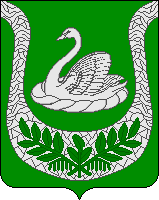 Совет депутатовмуниципального образования«Фалилеевское сельское поселение»муниципального образования«Кингисеппский муниципальный район»Ленинградской области(четвертый созыв)РЕШЕНИЕ от  10.11.2023 г № 219О проведении публичных слушаний по  проекту  бюджета муниципального образования «Фалилеевское сельское поселение» муниципального образования «Кингисеппский муниципальный район» Ленинградской области   на 2024-2026 годы       В соответствии с  Федеральным законом от 06.10.2003 года №131-Ф3 «Об общих принципах организации местного самоуправления в Российской Федерации» и п.15  статьи 19  Устава муниципального образования «Фалилеевское сельское поселение», Совет депутатов МО «Фалилеевское сельское поселение» Решил:          1.  Назначить  проведение публичных слушаний  по проекту бюджета муниципального образования «Фалилеевское сельское поселение»  на 2024-2026 годы    на 27 ноября 2023 года .           2. Публичные слушания провести 27.11.2023.г в 14-00 в здании МКУК «Фалилеевский КДЦ «Современник» 2 этаж. С проектом бюджета муниципального образования «Фалилеевское сельское поселение» Кингисеппского муниципального  района Ленинградской области   на 2024 год и на плановый период 2025 и 2026 годов ознакомится на сайте МО «Фалилеевское сельское поселения» http://www.falileevo.ru.           3. Предложения населения МО «Фалилеевское сельское поселение» и иных заинтересованных лиц по внесению дополнений и изменений в предложенный проект бюджета муниципального образования  «Фалилеевское сельское поселение»  направлять  по адресу: Ленинградская область, Кингисеппский район, д. Фалилеево,  д. 34 (администрация поселения) с 9.00 до 16.00 с перерывом 12.00 до 13.00. Предложения направлять в письменном виде (можно почтовым отправлением) с обязательным указанием данных о месте жительства, фамилии, имени и отчества. Администрации муниципального образования вести реестр поступивших предложений по внесению изменений и дополнений в проект бюджета на 2024-2026 годы.          Данный пункт настоящего решения считать порядком по внесению предложений и изменений в проект бюджета  МО «Фалилеевское сельское поселение» на 2024-2026 годы, а также порядком участия в его обсуждении.          4. Опубликовать данное решение в средствах массовой информации и разместить на официальном сайте МО «Фалилеевское сельское поселение».          5. Исполнение решения возложить на администрацию МО «Фалилеевское сельское поселение»          6. Контроль за исполнением данного решения оставляю за собой.Глава МО «Фалилеевское сельское поселение»                          А.А.Ахтырцев